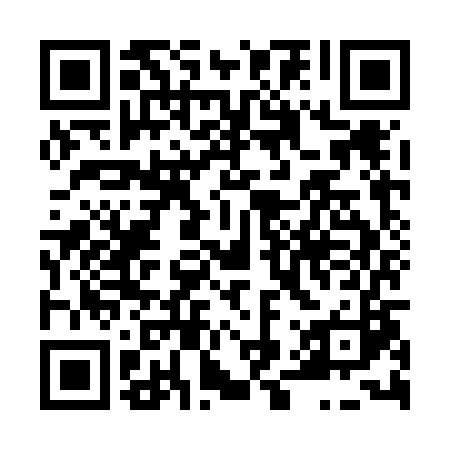 Prayer times for Boztesice, Czech RepublicMon 1 Apr 2024 - Tue 30 Apr 2024High Latitude Method: Angle Based RulePrayer Calculation Method: Muslim World LeagueAsar Calculation Method: HanafiPrayer times provided by https://www.salahtimes.comDateDayFajrSunriseDhuhrAsrMaghribIsha1Mon4:436:391:085:357:379:262Tue4:406:371:075:367:399:283Wed4:386:351:075:377:409:304Thu4:356:331:075:397:429:325Fri4:326:301:065:407:449:356Sat4:296:281:065:417:459:377Sun4:266:261:065:427:479:398Mon4:246:241:065:437:489:419Tue4:216:221:055:447:509:4310Wed4:186:201:055:457:529:4611Thu4:156:171:055:477:539:4812Fri4:126:151:055:487:559:5013Sat4:096:131:045:497:569:5314Sun4:066:111:045:507:589:5515Mon4:036:091:045:518:009:5716Tue4:006:071:045:528:0110:0017Wed3:576:051:035:538:0310:0218Thu3:546:031:035:548:0410:0519Fri3:516:011:035:558:0610:0720Sat3:485:591:035:568:0810:1021Sun3:455:571:035:578:0910:1222Mon3:425:551:025:588:1110:1523Tue3:395:531:025:598:1310:1724Wed3:365:511:026:008:1410:2025Thu3:335:491:026:018:1610:2326Fri3:305:471:026:028:1710:2527Sat3:265:451:016:038:1910:2828Sun3:235:431:016:048:2110:3129Mon3:205:411:016:058:2210:3330Tue3:175:391:016:068:2410:36